BUSINESS NAMESign up to receive news, special offers, and more!Your information will be kept confidential and never shared.EMAILFIRST NAMELAST NAME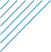 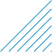 